Спецификация контрольных измерительных материалов для проведенияпромежуточной аттестации по географии в 5 классеНазначением комплекта контрольно-оценочных материалов является проведение промежуточной аттестации учащихся по предмету география.Промежуточная аттестация проводится в форме  контрольной работы по окончании 5 класса.Цель – определение уровня (степени) достижения планируемых результатов освоения основной образовательной программы основного общего образования по предмету география.Характеристика структуры и содержания работыФорма проведения работы – контрольная работа. Работа состоит из 16 заданий, из них 11 заданий с выбором ответа, 1 задание на установление соответствия, 1 задание -заполнить схему,  1 задание на определение координат, 2 задания – работа с планом местности.На проведение контрольной работы отводится 40 минут (1 урок).Таблица 1Система оценивания отдельных заданий и всей работы в целомЗадания 1 – 13 выявляют знания обучающихся базового уровня, задания 14-16 – повышенного уровня.Таблица 2Система оценивания работыИтоговая контрольная работа по географии за 5 классВариант 11.Какое утверждение о вращении Земли является верным?2. Земля совершает полный оборот вокруг Солнца за:День, когда солнце находится в зените на Северном тропикеКакое утверждение о меридианах является верным?5. Длина экватора Земли составляет:1. 40075, 7 км                   2.   20033 км                   3. 30056,6 км                           4. 50000 км6. На плане местности указан масштаб «в 1 сантиметре – 6 м.». Ему соответствует численный масштаб:1.   1:6                            2.  1:60                        3.      1:600                             4.    1:60007. Установите соответствие8. Какое утверждение о внутреннем строении Земли является верным?9. Внутренними рельефообразующими процессами создана форма рельефа1. Овраг 	2. Котлован	3. Бархан	4. Вулкан Параллели – это: 1) линии, проведенные параллельно меридианам; 2) линии, проведенные параллельно экватору;3) линии, соединяющие северный и южный полюс. На физической карте высота земной поверхности и рельеф указаны:1) цифрами; 2) цветом; 3) цифрами и цветом одновременно. На рисунке   цифрой 2  обозначено; 1) ядро; 2) мантия; 3) земная кора.13. Заполните схему14.В1 Географические координатыА) Определите, какой город имеет географические координаты 9° ю.ш. 13° в.д.Б) Определите, какая горная вершина имеет географические координаты 28° с.ш. 87° в.д.В2. Расстояние на картеОпределите по карте расстояние на местности. Измерение проводите между точкой и центром соответствующего условного знака. Полученный результат округлите до десятков метров. Ответ запишите в виде числа.А) по прямой от точки А до колодцаБ) по прямой от точки А до родника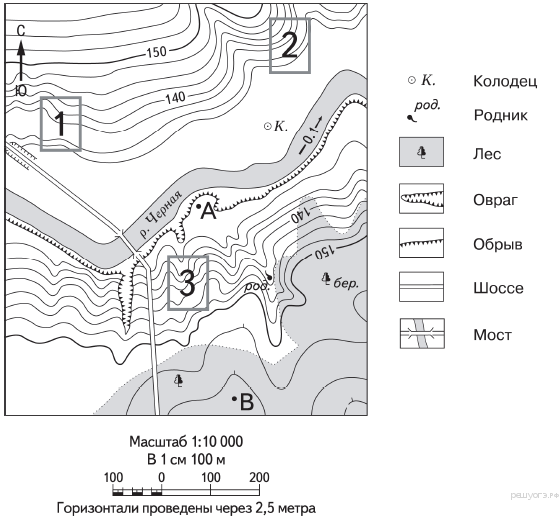 В3. По рисунку определите:А) в каком направлении от точки В находится родник;В) в каком направлении от точки А находится мост через р. Черная.Основные умения и способы действийЧисло заданий в работеОвладение знаниями о свойствах и признаках, размещении основных географических объектов; об основных этапах географического освоения Земли; об особенностях природы, жизни, культуры и хозяйственной деятельности людей116. Овладение базовыми географическими понятиями и знаниями географической терминологии5Всего16Уровень сложностиЧисло заданийМаксимальный балл за выполнение заданий данного уровня сложностиБазовый131Повышенный 32Если задание выполнено полностью верно – 2 балла, если допущена 1 ошибка или неточность в определении – 1 баллИтого:1619Баллы0 – 8 9-1213-1516 – 19 Оценка23451Зимой Земля вращается вокруг Солнца, летом – вокруг своей оси2Смена дня и ночи происходит из-за вращения Земли вокруг Солнца3Смена дня и ночи происходит из-за вращения Земли вокруг своей оси4Смена времен года происходит из-за вращения Земли вокруг своей оси1. 365 дней2. 366 дней3. 365 дней и 6 часов4. 355 дней и 12 часов122 июня322 декабря221 марта423 октября1Условные линии на карте, которые позволяют определить географическую широту2Условные линии на карте, которые проведены параллельно экватору3Условные линии на карте, которые соединяют Северный и Южный полюсы4Условная линия на карте, которая делит Землю на два равных полушария – Северное и ЮжноеОткрытиеПутешественник1Открыл морской путь из Европы в ИндиюАМарко Поло2Совершил первое кругосветное путешествие вокруг ЗемлиБВаско да Гама3Первооткрыватель Северного полюсаВРоберт Пири424 года странствовал в Китай, впервые поведал о ЯпонииГДавид Ливингстон5Исследовал Южную АфрикуДФернан Магеллан1Все полезные ископаемые образуются из вещества мантии2Толщина материковой земной коры больше океанической3Материковая земная кора состоит из 2 слоев4Земной шар состоит из двух частей – земной коры и ядра